Glacier anomaly over the Western Kunlun Mountains, northwestern Tibetan Plateau, since the 1970s Yetang Wang, Shugui Hou, Baojuan Huai, Wenling An, Hongxi Pang, Yaping LiuTable S1 Summary of meteorological stations used in this studyTable S2 Summary of the reanalyses used in this study.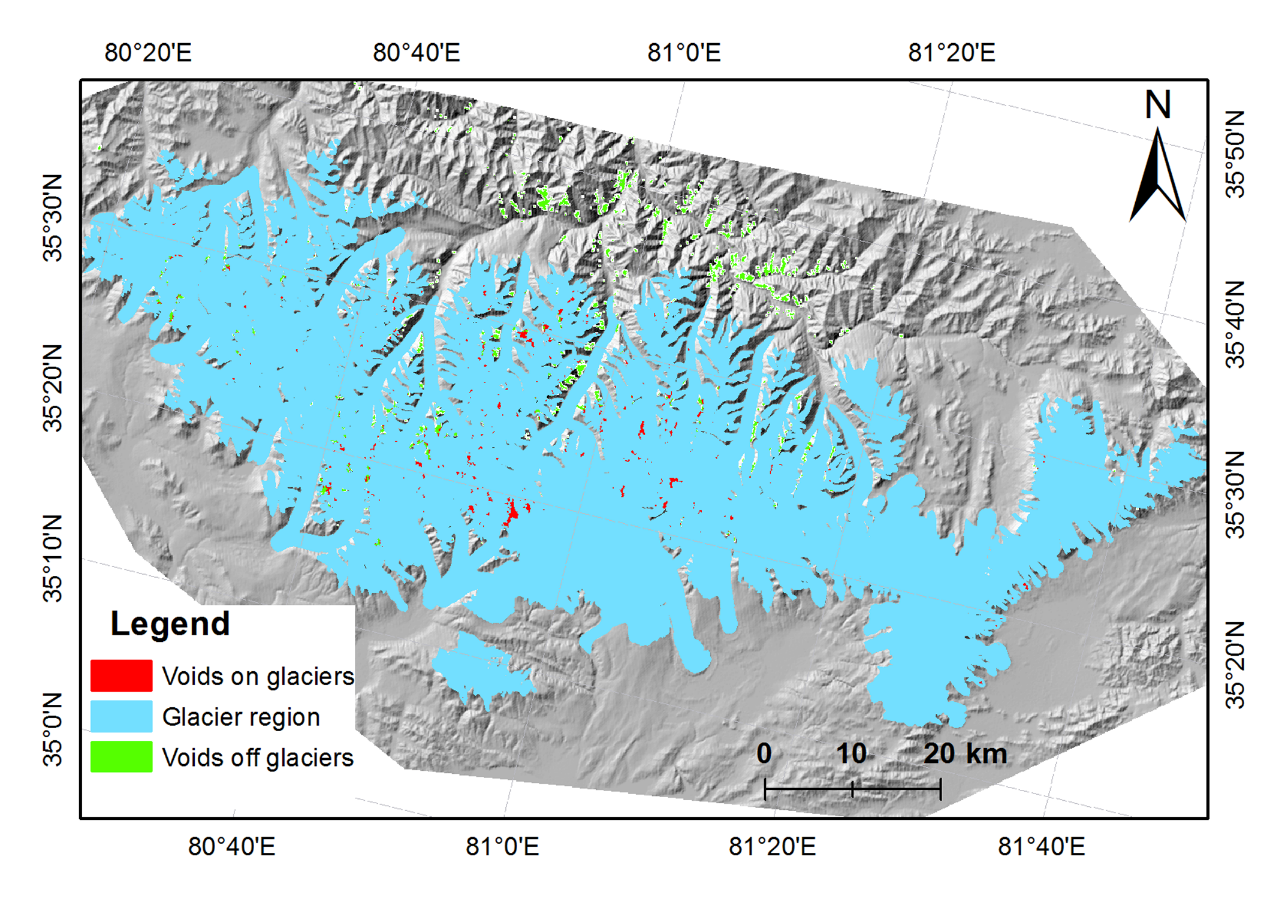 Figure S1. Spatial distribution of voids in the SRTM DEM.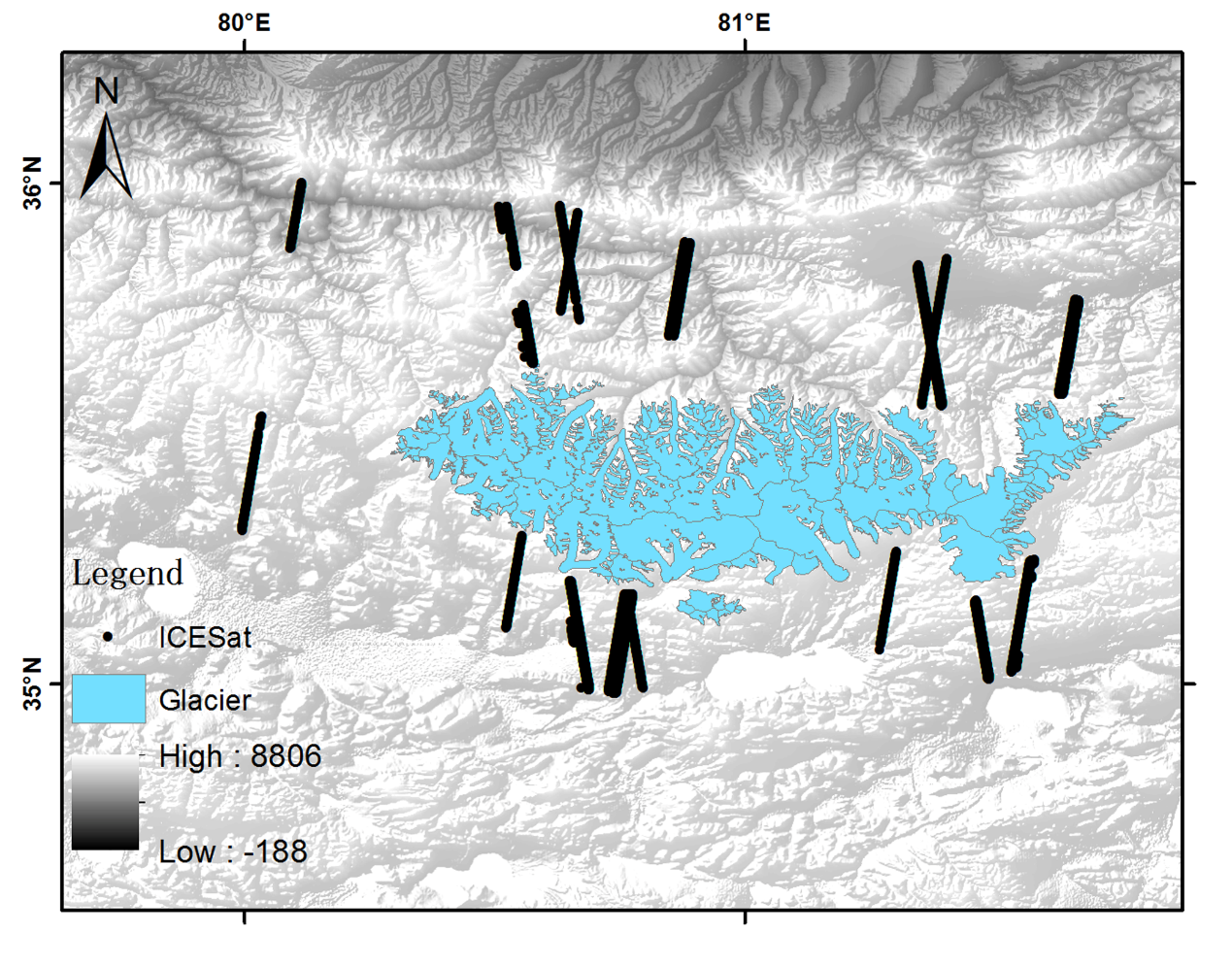 Figure S2. The footprints of ICESat data used for SRTM DEM and DEM70 accuracy assessments.StationsLatitude (N)Longitude (E)Elevation (m a.s.l.)Data availabilityPishan37°37′78°17′13751959-presentHetian37°08′79°56′13751953-presentMinfeng37°04′82°43′14101956-presentYutian36°51′81°39′14221955-presentShiquanhe32°30′80°05′42791961-presentModelOrganizationHorizontal resolutionVertical  levelAssimilation systemTime coverageERA-InterimECMWFT255; ~80 km604DVAR1979-presentMERRANASA GMAO0.5°×0.667°;~55 km723DVAR1979-presentCFSRNECPT382; ~38 km643DVAR1979-present20CRNOAAT62; ~200 km28Ensemble Kalman Filter1851-2014ERA-20CECMWFT159; ~125 km914DVAR1900-2010CRUTS3.23University of East Anglia0.5° × 0.5°Surface –1901-2014GHCN-Mv3.3.0NOAA5° × 5°Surface –1895-presentCPCNOAA0.5° × 0.5°Suface–1948-presentGISSNASA 2°×2°Suface–1880-present